TAMAR ROZENBLAT / GOIATI    CVGeboren in 1966 uit Franse vader en Hongaarse moeder te Israël.Sinds 1984 wonend en werkend in Nederland.1987 – 1990  Gooise Beeldende Kunstacademie te Laren (NH) waarna ik bij een aantal inspirerende kunstenaars ateliers mocht verder ontwikkelen.2009-2013 Academie voor Beeldende Vorming te Amsterdam.Een korte samenvatting van mijn exposities en werkzaamheden Van af 1987-2013:1994 Wester Gasfabriek, Amsterdam.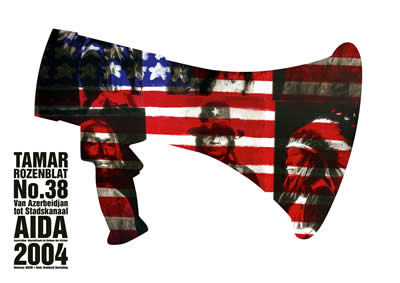 1995 Open Atelierroute, De Pijp, Amsterdam.1999 Beeldentuin en Galerie Akermare, Akersloot.The Tree Huis Galerie, Amsterdam.2003 Open Atelierroute, Museum Amstella, AmstelveenAIDA 2004 Arti en Amicitiae te Amsterdam, Den Haag en Utrecht.                                                                                                                                                                                  Workshop + Expositie Festival Horen Zien en Schrijven Den Haag.2005 Mobile Global Exhibition SHOW YOUR HOPE de werld in Nederland White dame te Eindhoven.2007 ontwerpwedstrijd, poster ter Herdenking van de Schipholbrand waarvan twintig ontwerpen (o.a. van mezelf) werden geselecteerd voor de tentoonstelling in Imagine IC, Bijlmerplein te Amsterdam.2009 Art tent te Amstelveen.Jaarlijks open atelierroute, Amstelveen2012 Openatelierroute Amsterdam zo.Informatiecentrum stadsdeelkantoor Zuidoost